La musique adoucit les mæurs… (Platon)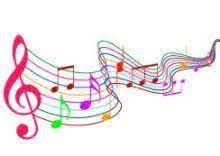 ProgrammeVanessa Paradis, La Seine, 5v, 5a, 9a Au marché, 2bIndila, Dernière danse, 5aDeborah Elina “Madame Eiffel”, Milana Kravtchenko, 5vMireille Mathieu, Pardonne-moi ce caprice d’enfant, 8aKids United, Tendresse, 8aEdith Piaf, Je ne regrette rien, 8aПрекрасное далеко (version française), Rada Makarovskaïa, 5bSuzanne, Il est où le SAV, 9bV.Cosma, Le Grand Blond, Ivkina Nadia 6bLe café des 3 colombes, Daria Anikiévitch  et Alexandre GoussevPiaf, Padam, Doujaïa Marina, 7b Песня про медведей (version française), Rada Makarovskaïa, 5bLouane, Je vole, Karina Ponomarenko, 9b Zaz, Je veux, Katia Barsova, 8aJoe Dassin, Champs Elysés, 9b